Белевцева Андрианагруппа №30 Экономика и б/у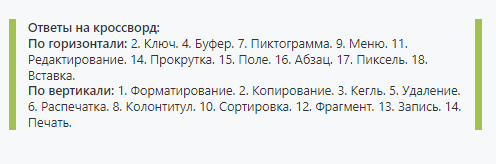 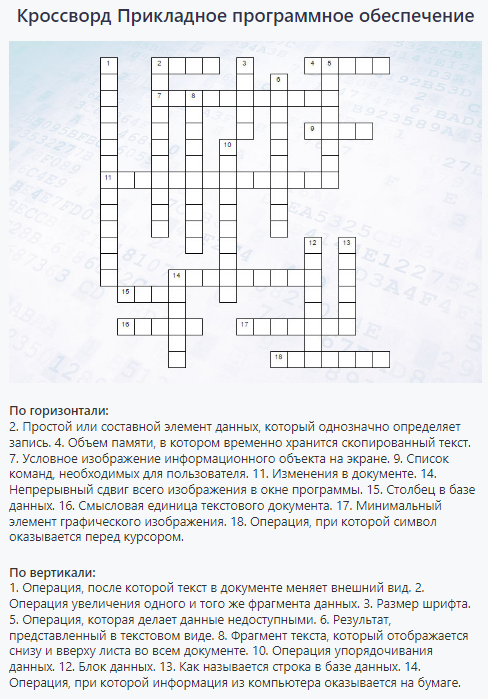 